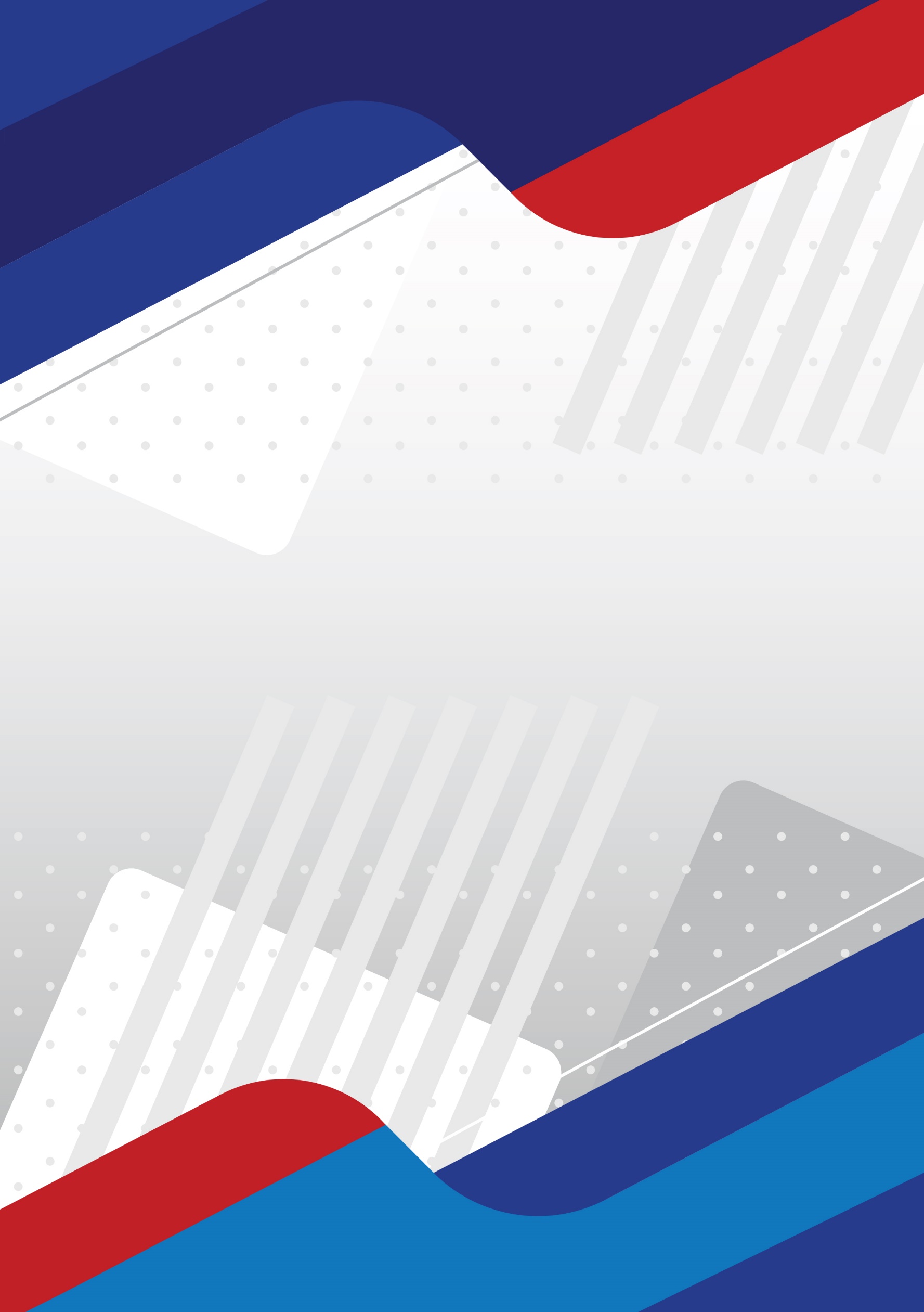 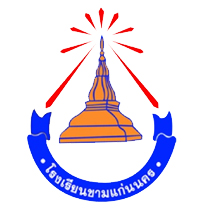 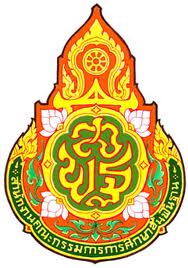 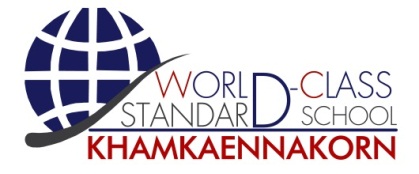 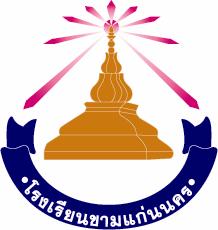 รายงานผลการดำเนินงานตามแผนปฏิบัติการปีการศึกษา 2560กลุ่มงาน/กลุ่มสาระ.........................................โรงเรียนขามแก่นนคร อำเภอเมือง  จังหวัดขอนแก่นโรงเรียนมาตรฐานสากล (World – Class Standard School)สำนักงานเขตพื้นที่การศึกษามัธยมศึกษา  เขต 25สำนักงานคณะกรรมการการศึกษาขั้นพื้นฐาน กระทรวงศึกษาธิการhttp:// www.kham.ac.thประกอบด้วยคำนำสารบัญวิสัยทัศน์ของโรงเรียนวิสัยทัศน์กลุ่มงาน/กลุ่มสาระงบหน้าโครงการผลการดำเนินงานเป็นภาพรวมผลการดำเนินงานตามโครงการที่ 1,2,3....(พร้อมภาพประกอบ)คณะทำงาน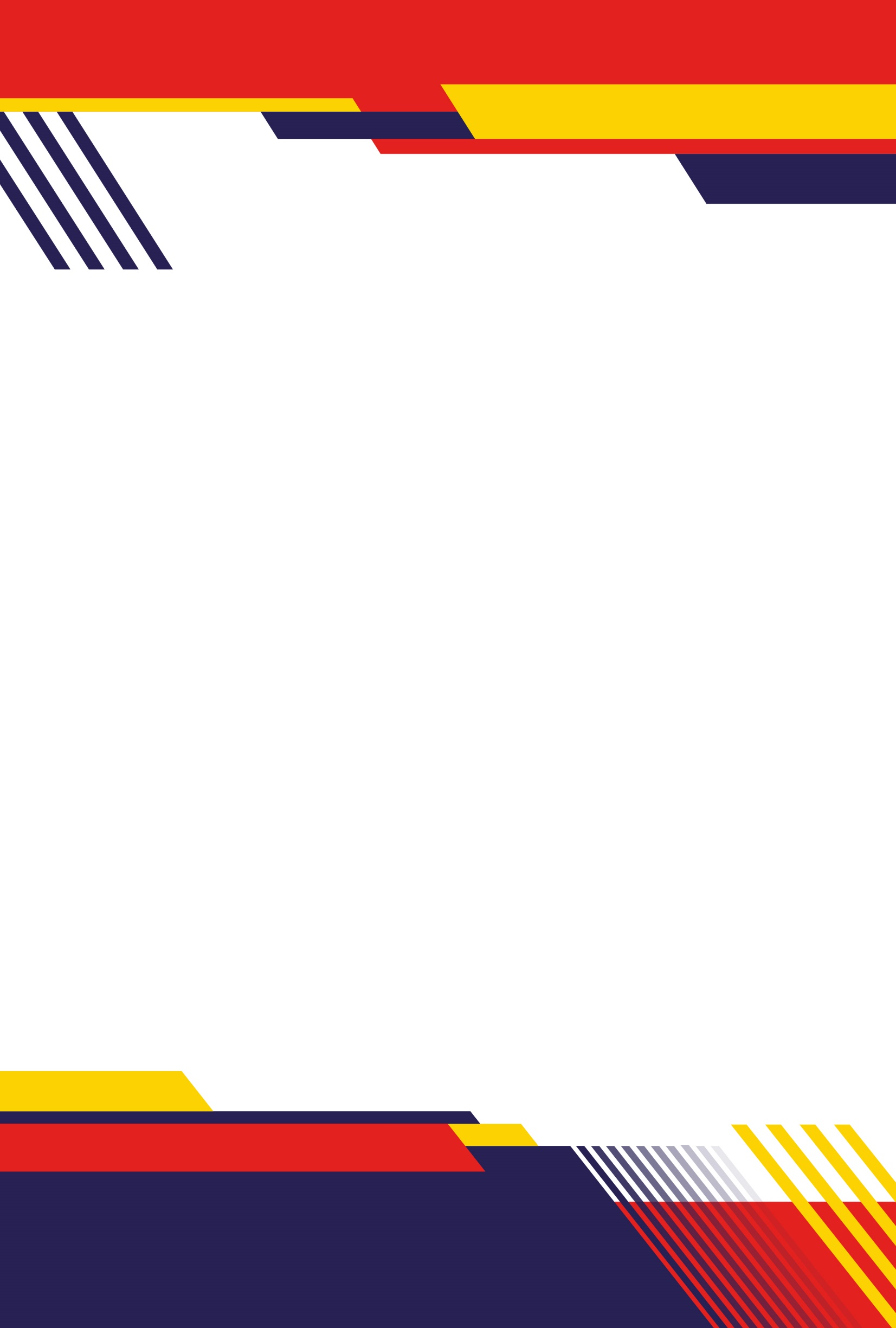 ระบบสารสนเทศปีการศึกษา 2560กลุ่มงาน/กลุ่มสาระ........................................โรงเรียนขามแก่นนคร อำเภอเมือง  จังหวัดขอนแก่นโรงเรียนมาตรฐานสากล (World – Class Standard School)สำนักงานเขตพื้นที่การศึกษามัธยมศึกษา  เขต 25สำนักงานคณะกรรมการการศึกษาขั้นพื้นฐาน กระทรวงศึกษาธิการhttp:// www.kham.ac.thประกอบด้วย1.	คำนำ2.	สารบัญ3.	วิสัยทัศน์ของโรงเรียน4.	วิสัยทัศน์กลุ่มงาน/กลุ่มสาระ5.	โครงสร้างการบริหารกลุ่มงาน/กลุ่มสาระ6.	ปฏิทินการปฏิบัติงาน7.        ข้อมูลของบุคลากรภายในกลุ่ม8.        ผลงาน/เกียรติบัตรที่ได้รับ        9.        รูปภาพการปฏิบัติงานประกอบคำบรรยาย8.	คณะทำงาน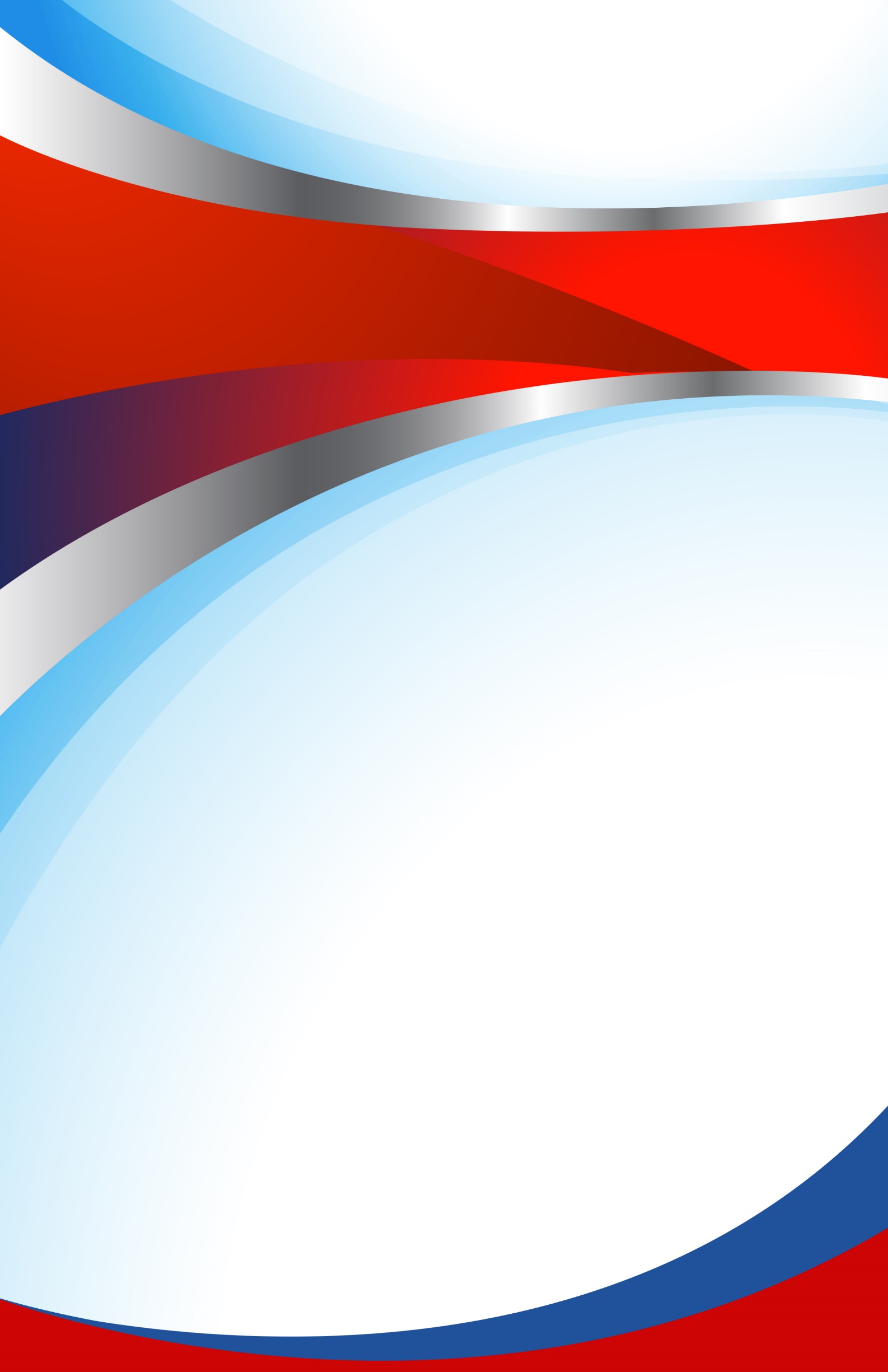 รายงานผลการปฏิบัติงานโครงการดีเด่นประจำปี 2560กลุ่มงาน/กลุ่มสาระ........................................โรงเรียนขามแก่นนคร อำเภอเมือง  จังหวัดขอนแก่นโรงเรียนมาตรฐานสากล (World – Class Standard School)สำนักงานเขตพื้นที่การศึกษามัธยมศึกษา  เขต 25สำนักงานคณะกรรมการการศึกษาขั้นพื้นฐาน กระทรวงศึกษาธิการhttp:// www.kham.ac.thประกอบด้วย1.	คำนำ2.	สารบัญ3.	วิสัยทัศน์ของโรงเรียน4.	วิสัยทัศน์กลุ่มงาน/กลุ่มสาระ5.	วิจัย 5 บท6.	ภาพการทำกิจกรรมประกอบคำบรรยาย7.        คณะทำงานรายงานผลการปฏิบัติงานตามโครงการ/กิจกรรม ปีการศึกษา 2560โรงเรียนขามแก่นนคร ตำบลศิลา อำเภอเมือง จังหวัดขอนแก่น*********************1. หลักการและเหตุผล....................................................................................................................................................................................................................................................................................................................................................................................................................................................................................................................................................................................................................................................................................................................................................................................................................................................................................................................................................................................................................................................................................2. วัตถุประสงค์	1…………………………………………………………………………………………………………………………….……	2………………………………………………………………............…………………………………………………….…	3……………………………………………………………………………...…………………………………………….……3. เป้าหมายเป้าหมายเชิงปริมาณ (กำหนดเป็นร้อยละ อ้างอิงจากค่าเป้าหมายของโรงเรียน/SAR โรงเรียน)	1..................................................................................................................................................	2.................................................................................................................................................. 	3.................................................................................................................................................. เป้าหมายเชิงคุณภาพ	1....................................................................................................................................................	2....................................................................................................................................................	3....................................................................................................................................................4. กิจกรรมและการดำเนินการขั้นตอนการดำเนินงาน (ตามวงจร PDCA)5.งบประมาณ	เงินอุดหนุน				.......................	บาท	เงินกิจกรรมพัฒนาผู้เรียน			.......................	บาท	เงินรายได้สถานศึกษา			.......................	บาท6. ระยะเวลาที่ดำเนินการ 	 ช่วงที่ 1   ภาคเรียนที่ 1  (1 เมษายน 2561 – 30 กันยายน 2561)      ระบุเดือน.........................           ช่วงที่ 2  ภาคเรียนที่ 2  (1 ตุลาคม 2561 – 30  มีนาคม 2562 )         ระบุเดือน………....……….7. สถานที่ดำเนินงานตามโครงการ…………………………………………………………………………………………………..8. ผู้รับผิดชอ...............................................................................................................................................9. การประเมินผล10. ผลที่คาดว่าจะได้รับ	10.1………………………………………………………………………………………………………………..	10.2…………………………………………………………………………………………………………………	10.3…………………………………………………………………………………………………………………ตอนที่ 2   ผลปรากฏแก่นักเรียน โรงเรียน และชุมชน  (สรุปเฉพาะผลที่ปรากโดยตรง)	2.1 นักเรียน...................................................................................................................................................................................................................................................................................................................................................	2.2 โรงเรียน...................................................................................................................................................................................................................................................................................................................................................	2.3 ชุมชน....................................................................................................................................................................................................................................................................................................................................................ตอนที่ 3   ปัญหาอุปสรรค แนวทางการปรับปรุงพัฒนาโครงการ  	3.1  ปัญหาและอุปสรรค ....................................................................................................................................................................................................................................................................................................................................................  	3.2  แนวทางในการแก้ไข....................................................................................................................................................................................................................................................................................................................................................	3.3.  ข้อเสนอแนะในการพัฒนากิจกรรม/งาน/โครงการ  ครั้งต่อไป....................................................................................................................................................................................................................................................................................................................................................แบบประเมินผลการดำเนินงานตามโครงการปีการศึกษา 2560โรงเรียนขามแก่นนคร ตำบลศิลา อำเภอเมือง จังหวัดขอนแก่น*******************************ชื่องาน/โครงการ  .......................................................................................กิจกรรม........................................................................................................คำชี้แจง โปรดใส่เครื่องหมาย ( ) ตามรายการที่เป็นจริงหรือเห็นว่าเหมาะสมเกณฑ์การประเมิน 4 ระดับ ดังนี้	  4 หมายถึง ดีมาก   ระดับร้อยละ 90 ขึ้นไป         3  หมายถึง  ดี          ระดับร้อยละ 75-89              2 หมายถึง พอใช้   ระดับร้อยละ 50-74             1  หมายถึง  ปรับปรุง  ระดับต่ำกว่าร้อยละ 50 	สรุปผลการประเมินโครงการโดยเฉลี่ย	คะแนนเฉลี่ย 3.51 - 4.00  อยู่ในระดับดีมาก           คะแนนเฉลี่ย 2.51 - 3.50  อยู่ในระดับดี	คะแนนเฉลี่ย 1.51 - 2.50  อยู่ในระดับพอใช้           คะแนนเฉลี่ย 0.00 - 1.50  อยู่ในระดับปรับปรุง	สรุปผลการประเมินกิจกรรม/โครงการ  ระดับดีมาก    ระดับดี   ระดับพอใช้ 	  ระดับปรับปรุงแบบประเมินความพึงพอใจในการดำเนินงาน / โครงการปีการศึกษา 2560โรงเรียนขามแก่นนคร ตำบลศิลา อำเภอเมือง จังหวัดขอนแก่น*******************************ชื่องาน/โครงการ..................................................................................................คำชี้แจง โปรดใส่เครื่องหมาย ( ) ตามรายการที่เป็นจริงหรือเห็นว่าเหมาะสมเกณฑ์การประเมิน 4 ระดับ ดังนี้  	4 หมายถึง พึงพอใจมากที่สุด         		3  หมายถึง  พึงพอใจมาก       	2 หมายถึง พึงพอใจปานกลาง             		1  หมายถึง  พึงพอใจน้อย	สรุปผลความพึงพอใจโดยเฉลี่ยคะแนนเฉลี่ย 3.51 - 4.00  อยู่ในระดับมากที่สุด            คะแนนเฉลี่ย 2.51 - 3.50  อยู่ในระดับมากคะแนนเฉลี่ย 1.51 - 2.50  อยู่ในระดับปานกลาง           คะแนนเฉลี่ย 0.00 - 1.50  อยู่ในระดับน้อยสรุปผลความพึงพอใจของโครงการ  ระดับมากที่สุด    ระดับมาก   ระดับปานกลาง   ระดับน้อย**********************ชื่องาน/โครงการชื่อกิจกรรมสนองมาตรฐานของโรงเรียนที่ ………เรื่องตัววัดที่…………………………….………….เรื่องสนองกลยุทธ์ของโรงเรียนที่ …………เรื่องลักษณะโครงการ โครงการใหม่	                   โครงการต่อเนื่องกลุ่มงานที่รับผิดชอบขั้นตอนการดำเนินงานระยะเวลาผู้รับผิดชอบ1. ขั้นเตรียมการ (Plan)     ……………………………………………………………………………………     …………………………………………………………………...……………………2. ขั้นดำเนินการ  (Do)      ……………………………………………………………………………………      …………………………………………………………………....……………………3. ขั้นประเมินผล (Check)                   …………………………………………………………………….....………………………………………………………………………………………………………4. ขั้นปรับปรุงพัฒนา (Action)      ……………………………………………………………………………………      …………………………………………….....…………………………………………ตัวชี้วัดความสำเร็จวิธีการประเมินเครื่องมือที่ใช้ผลผลิต (Output)ผลลัพธ์(Outcom)รายการประเมินระดับคะแนนระดับคะแนนระดับคะแนนระดับคะแนนรายการประเมิน43211. ด้านสภาพแวดล้อมของกิจกรรม/โครงการ   1.1 กิจกรรม/โครงการสอดคล้องกับวิสัยทัศน์ของโรงเรียน   1.2 กิจกรรม/โครงการสอดคล้องกับ นโยบาย เป้าหมายของโรงเรียน   1.3 กิจกรรม/โครงการสอดคล้องกับมาตรฐานคุณภาพการศึกษา2. ด้านความพอเพียงของทรัพยากรที่ใช้ในการดำเนินกิจกรรม   2.1 ความเหมาะสมของงบประมาณ   2.2 ความพอเพียงของวัสดุ อุปกรณ์   2.3 ความเหมาะสมของสถานที่ ที่ใช้ดำเนินงาน   2.4 ความเพียงพอของบุคลากร   2.5 ความร่วมมือของบุคลากรในการดำเนินงาน3. ด้านความเหมาะสมของกระบวนการจัดกิจกรรม/โครงการ   3.1 ความเหมาะสมของระยะเวลาดำเนินงานแต่ละกิจกรรม   3.2 วิธีการ/กิจกรรมที่ปฏิบัติในแต่ละขั้นตอนสอดคล้องกับเป้าหมาย4. ด้านความสำเร็จตามวัตถุประสงค์และเป้าหมายในการจัดกิจกรรม   4.1 ปฏิบัติกิจกรรมได้ครบถ้วนตามลำดับที่กำหนด   4.2 ผลการดำเนินงานบรรลุตามวัตถุประสงค์ของกิจกรรม/โครงการ   4.3 ผลการดำเนินงานบรรลุตามเป้าหมายที่ตั้งไว้รวมรวมทั้งสิ้นคะแนนเฉลี่ยที่รายการประเมินระดับคะแนนระดับคะแนนระดับคะแนนระดับคะแนนที่รายการประเมิน43211    ความเหมาะสมของงบประมาณ2    จำนวนบุคลากรเพียงพอต่อการปฏิบัติงาน/ โครงการ3    คุณภาพความร่วมมือของบุคลากรในการปฏิบัติงาน /โครงการ4    ปริมาณวัสดุอุปกรณ์เพียงพอสำหรับการดำเนินงาน/โครงการ5    ความเหมาะสมของสถานที่ที่ใช้ในการดำเนินงาน/ โครงการ6    ความเหมาะสมของระยะเวลาดำเนินงาน7    วิธีการดำเนินงานเป็นไปตามขั้นตอนที่กำหนดไว้ในโครงการ8    ผลที่ได้รับจากการดำเนินงานเป็นไปตามเป้าหมายที่กำหนดไว้9   ระดับคุณภาพของผลงานที่ได้รับ10   ผลการดำเนินงานสนองนโยบายโรงเรียน/มาตรฐานการศึกษาของโรงเรียนรวมรวมรวมทั้งสิ้นรวมทั้งสิ้นคะแนนเฉลี่ยคะแนนเฉลี่ย